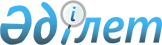 О внесении изменений в решение Байганинского районного маслихата от 29 февраля 2016 года № 214 "Об утверждении правил оказания социальной помощи, установления размеров и определения перечня отдельных категорий нуждающихся граждан в Байганинском районе"
					
			Утративший силу
			
			
		
					Решение маслихата Байганинского района Актюбинской области от 15 июня 2017 года № 83. Зарегистрировано Департаментом юстиции Актюбинской области 29 июня 2017 года № 5557. Утратило силу решением Байганинского районного маслихата Актюбинской области от 14 сентября 2023 года № 53
      Сноска. Утратило силу решением Байганинского районного маслихата Актюбинской области от 14.09.2023 № 53 (вводится в действие по истечении десяти календарных дней после дня его первого официального опубликования).
      В соответствии со статьей 6 Закона Республики Казахстан от 23 января 2001 года № 148 "О местном государственном управлении и самоуправлении в Республике Казахстан", постановлением Правительства Республики Казахстан от 21 мая 2013 года № 504 "Об утверждении Типовых правил оказания социальной помощи, установления размеров и определения перечня отдельных категорий нуждающихся граждан", Байганинский районный маслихат РЕШИЛ:
      1. Внести в решение Байганинского районного маслихата от 29 февраля 2016 года № 214 "Об утверждении Правил оказания социальной помощи, установления размеров и определения перечня отдельных категорий нуждающихся граждан в Байганинском районе" (зарегистрированное в реестре государственной регистрации нормативных правовых актов за № 4821, опубликованное 14 апреля 2016 года в газете "Жем-Сағыз") следующие изменения:
      в правилах оказания социальной помощи, установления размеров и определения перечня отдельных категорий нуждающихся граждан в Байганинском районе", утвержденных указанным решением:
      в главе "2. Перечень категорий получателей социальной помощи и размеры социальной помощи":
      в пункте 8:
      в подпункте 2) слова "согласно списков, представленных государственным учреждением "Байганинский районный отдел образования"" исключить;
      подпункт 5) исключить;
      в главе "3. Порядок оказания социальной помощи":
      пункт 18 изложить в новой редакции следующего содержания:
      "18. Лицам, указанным в подпунктах 1), 3) и 4) пункта 8 настоящих правил, социальная помощь оказывается без истребования заявлений, лицам, указанным в подпункте 2) социальная помощь оказывается в соответствии со стандартом государственной услуги, утвержденного приказом Министра здравоохранения и социального развития Республики Казахстан от 28 апреля 2015 года № 279 "Об утверждении стандартов государственных услуг в социально - трудовой сфере" (зарегистрированное в реестре государственной регистрации нормативных правовых актов за № 11342).". 
      2. Настоящее решение вводится в действие по истечении десяти календарных дней после дня его первого официального опубликования.
					© 2012. РГП на ПХВ «Институт законодательства и правовой информации Республики Казахстан» Министерства юстиции Республики Казахстан
				
      Председатель сессии Байганинского районного маслихата 

Секретарь Байганинского районного маслихата 

      Г. Елеуова 

Б. Турлыбаев

      Руководитель управления координации занятости и социальных программ Актюбинской области 

К. Утаров
